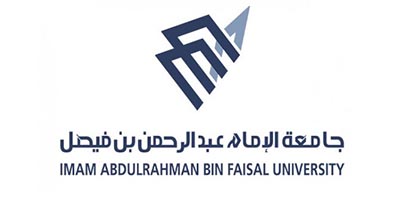 Imam Abdulrahman Bin Faisal UniversityCollege of ArtsDepartment of EnglishMaster of Arts in English Literature Student HandbookCoursework Guide2023-2024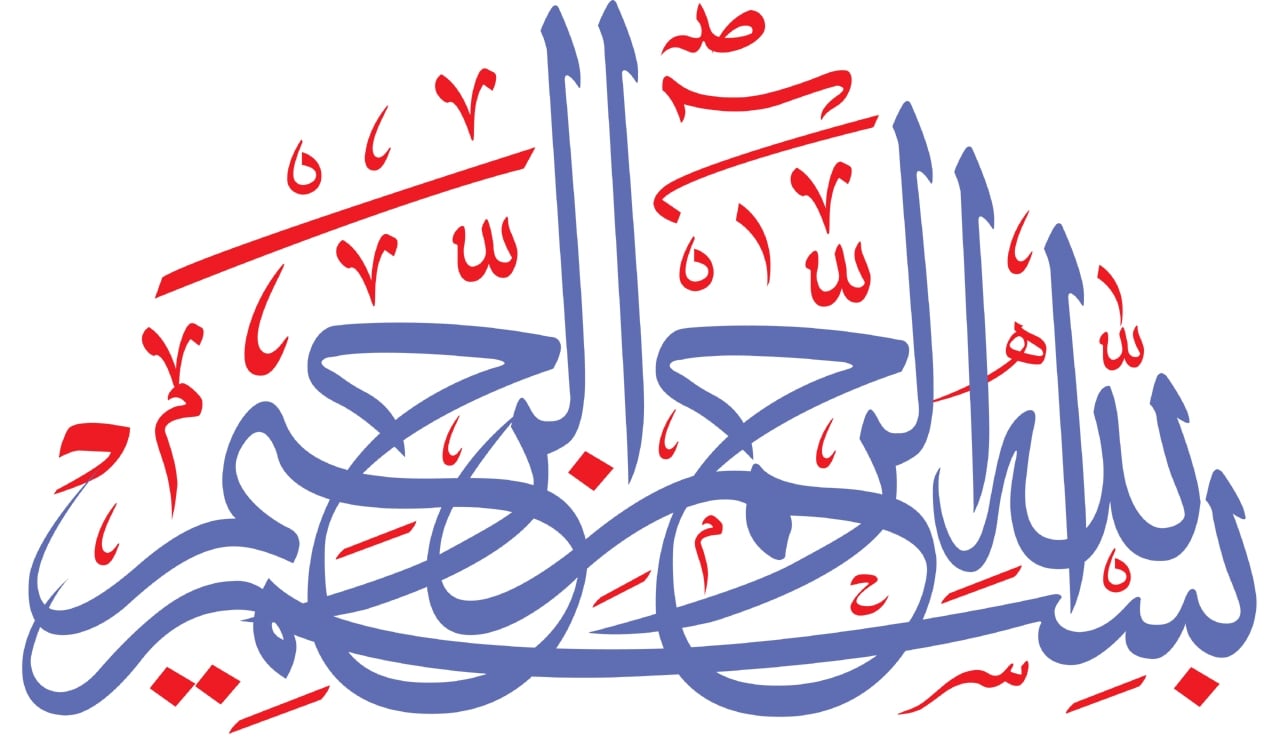 Section I: Overview of Master of Arts in English LiteratureThis handbook provides students with useful information to students regarding the literature master’s degree programs offered by the Department of English (DOE). This Handbook was designed to achieve the following objectives:to provide students with necessary information about the available graduate program options, policies, regulations, requirements, and respective responsibilities of students and faculty. to provide students with guidance during the journey and a source to refer to when necessary.  to guarantee that students are well-informed to make the right decisions and seek help when needed. Tracks of Master of Arts in English LiteratureThe Department of English literature master’s degree program offers four tracks: Criticism track is designed to provide courses in core areas of literary and cultural theory. Poetry track is designed to provide courses in core areas of poetry as a literary genre. Drama track is designed to provide courses in core areas of drama as a literary genre. Fiction track is designed to provide courses in core areas of novel as a literary genre. Master of Arts in English Literature Identification Information Program Mission Statement and Goals   Mission StatementTo provide high quality education and scientific research in the various areas of literature to enrich literary studies that serve the community.  The program was designed to achieve the following goals: Providing broad theoretical and practical knowledge of English Literature. Preparing postgraduate students to conduct innovative research in their fields of Literature.Enriching universities, at local and regional levels, with highly qualified academics in the field of Literature who able to serve the society in different areas. Professional OpportunitiesGraduate students pursuing an MA in English literature are interested in a variety of language-focused career paths. Among them are: Academics & university faculty members.Research assistants in various fields. Writers, editors and literary critics.Professions requiring analytical, literary or writing skills.Program Learning Outcomes Criticism Learning OutcomesPoetry Learning OutcomesDrama Learning OutcomesFiction Learning OutcomesMaster of Arts in English Literature Study Plan As noted earlier, the program study plan applies a blended system of courses and thesis and has four tracks: Criticism, Poetry, Drama, and Fiction. The maximum number of years for the completion of the program is four years. Each year has two terms. The program courses are administrated in the first year. General courses are provided in the first term, whereas major-specific courses are provided in the second term. Upon the completion of the courses, students embark on preparing the thesis in a field of their major. The 30-hour credit program are to be completed as follows: 4 General compulsory courses in the first & second terms (14 hours) 3 Major-specific compulsory courses in the second terms (8 hours) 1 Elective course in the second term (2 hours) Thesis in the second year (6 hours)The Two-Year Plan (see Appendix A: Short Course Description)List A: Elective Courses General Elective CoursesNote: Student should study a total of 2 hoursList B: Compulsory Courses Compulsory Courses of Criticism Note: Student should study a total of 8 hoursCompulsory Courses of PoetryNote: Student should study a total of 8 hoursCompulsory Courses of DramaNote: Student should study a total of 8 hoursCompulsory Courses of FictionNote: Student should study a total of 8 hoursMaster of Arts in English Literature Faculty MembersSection II: Academic Policies and RegulationsAdmission RequirementsAdmission to the program is subject to the Higher Education requirements of the Saudi universities and the admission requirements approved by the Department of English Board:BA degree in English Language from any university approved by the Ministry of Higher Education with minimum GPA of (very good).Passing additional complementary courses in literature in accordance with rules. Minimum score of (6) in IELTS or any other equivalent test.Passing the written test and the interview conducted by the Department.For more information, prospective students are recommended to read the postgraduate handbook designed by the Deanship of Postgraduate Studies. Student Rights and ResponsibilitiesGraduate students at Imam Abdulrahman bin Faisal University enjoy a number of rights and responsibilities. They have the right to: protection of privacy and confidentiality of information. a prompt response to inquiries. have access to support services. be informed and updated on rules and regulations. have reasonable accommodation if you have any disability. be appointed an advisor, a mentor, and a supervisor.be provided with the necessary resources to meet the program requirements.Equally important, students are responsible for:upholding the highest ethical standards of IAU and abiding by the rules and regulations concerning student conduct. staying informed concerning rules, regulations, requirements, procedures, and information published in handbooks, email announcements, or online. meeting minimum requirements of the degree and deadlines. providing accurate information. seeking help when needed in a timely manner. any consequences or resulting from students’ actions or lack of action.keeping the department informed of the problems that they face during any stage of the program. Academic AdvisingAcademic advising offers necessary support for students during their academic journey in order to ensure their attainment of the study plan requirements within the time framework available for them.Responsibilities of Academic advisorEnsure that students are aware of all higher studies rules, regulations and relevant information and have access to them.Offer academic advice. Introduce students to assessment methods and course grades distribution.Guide students to familiarize themselves with the terms related to offered courses titles (study levels, specializations, and compulsory courses). Follow up on the progress of students, monitor their GPA and advise students with low GPA and make them aware of the regulations. Writing reports for each student to be submitted to the head of the department. For academic advising to attain its fruits, students have a significant role to play in the process. Student must take responsibility for monitoring his/her academic progress and asking for help and guidance when needed. For more information, students are recommended to read the academic advising guidebook designed by the Deanship of Postgraduate Studies.Grievance Policy Students may file a grade grievance by filling out the Grievance Application (Form 7) that is obtained from the Central Exam Unit on their campus. Students cannot file more than two grievances each term. Students who have three declined grievances are not eligible to file new grievances. Section II: Student SupportsDepartmental ScholarshipsImam Abdulrahman Bin Faisal University offers a number of scholarships for postgraduate students: Excellence Scholarships They are allocated for Saudi students who have an outstanding academic record, in accordance with paragraph (A)/article (13) of the administrative and financial regulations of graduate studies programs. Scholarships for Social Insurance DependentsThey are allocated for Saudi students who cannot afford to pay the full program fees, according to paragraph (A)/article (13) of the administrative and financial regulations of graduate studies programs. This scholarship covers 25% of the program's tuition fees. Scholarships for IAU staff and their dependents (First-degree relatives)They are allocated for IAU staff and their first-degree relatives to enhance their academic capacity and skills, in accordance with paragraph (A)/article (13) of the administrative and financial regulations of graduate studies programs. This scholarship covers 35% of the program's tuition fees.  Special Scholarships They are allocated for dependents of martyrs and those injured while performing a national duty and cover 50% of the program's total tuition fees, in accordance with paragraph (A)/article (13) of the administrative and financial regulations of graduate programs.   To learn more about eligibility requirements and the application process, please go to Scholarships for Graduate Students.University Fund OpportunitiesThe Deanship of Scientific Research at Imam Abdulrahman Bin Faisal University manages a number of internal funding and grant opportunities. Among them is a grant program for postgraduate students’ research projects. For more information, please visit the grant program for postgraduate students’ research projects.Outstanding Thesis AwardThe Department of English is in the process of developing an outstanding thesis award for the postgraduate students’ thesis as an attempt to recognize outstanding effort and achievement and promote excellence in research and thesis supervision. Counselling ServicesCounseling services at IAU are designed as an integral part of students' total educational program and academic experience to achieve success. Academic counseling is an essential part of counseling that is available both in person and remotely. More information is available under academic advising.Imam Abdulrahman Bin Faisal University has a well-established University Counselling Center (UCC) to provide comprehensive counseling services. Intellectual, emotional, academic, educational, psychological, and social services are provided to students. The center provides individual counseling, group counseling, consultation, psychological assessment, outreach services, crisis intervention, and psychiatric services. The campus of the College of Arts has a center, which can be easily accessed. The Department of English expect students to seek out both advising and counseling when needed. It is their responsibility to identify their needs and seek help and support.Library ResourcesThe Deanship of Library Affairs at Imam Abdulrahman Bin Faisal University offers a number of academic learning resources. It provides online access to books, databases, and academic journals. It also offers a series of academic workshops. In addition, the smart library app, BrowZine, gives instant access to many helpful resources. To learn more about the available learning resources, you can visit the library website.Section III: Degree RequirementsTo be awarded the degree, students have to meet all the requirements of the degree, namely, course requirements, academic publication requirements, and thesis requirements. In this handbook, course requirements are discussed below. For other requirements, please see the student’s handbook (Thesis Guide).Course RequirementsTo fulfill the course requirements, students are required to pass 24 credit courses, of which 20 are compulsory and 4 are elective, with a minimum grade of C in each course and a minimum grade of B or above for grade of all the courses counted toward the degree. students must have a C average on the courses to fulfill their degree requirements.AppendicesAppendix A: Short Course DescriptionGeneral Compulsory Courses (all tracks)General Elective Courses (all tracks)Compulsory Courses (Criticism Track)Compulsory Courses (Poetry Track)Compulsory Courses (Drama Track)Compulsory Courses (Fiction Track)Program NameMaster of Arts in English LiteratureQualification LevelMaster, Level 7System of StudyCoursework and ThesisMode of StudyOn CampusNumber of Hours30 hoursProgram LocationCollege of Arts, Al-Rayan CampusCriticismCriticismCriticismKnowledge and UnderstandingKnowledge and UnderstandingKnowledge and UnderstandingK1Discuss essential literary concepts, terminology, and theories.Discuss essential literary concepts, terminology, and theories.K2Demonstrate knowledge of relevant research approaches in the different literary and critical fields.Demonstrate knowledge of relevant research approaches in the different literary and critical fields.SkillsSkillsSkillsS1S1Critically Analyze various literary works within their cultural and generic contexts utilizing different literary theories and critical approaches.S2S2Conduct research to address various literary inquiries in the field of criticism. S3S3Demonstrate communicative competence in written literary research and oral presentations.S4S4Use technology in locating resources for research purposes.ValuesValuesValuesV1V1Apply academic ethical standards in their research practices.V2V2Effectively collaborate in research projects or groups.V3V3Effectively manage a task or activity with high autonomy.PoetryPoetryPoetryKnowledge and UnderstandingKnowledge and UnderstandingKnowledge and UnderstandingK1Discuss essential literary concepts, terminology, and theories.Discuss essential literary concepts, terminology, and theories.K2Demonstrate knowledge of relevant research approaches in the different literary and critical fields.Demonstrate knowledge of relevant research approaches in the different literary and critical fields.SkillsSkillsSkillsS1S1Critically Analyze various poetic works within their cultural and generic contexts utilizing different literary theories and critical approaches.S2S2Conduct research to address various literary inquiries in the field of poetry. S3S3Demonstrate communicative competence in written literary research and oral presentations.S4S4Use technology in locating resources for research purposes.ValuesValuesValuesV1V1Apply academic ethical standards in their research practices.V2V2Effectively collaborate in research projects or groups.V3V3Effectively manage a task or activity with high autonomy.DramaDramaDramaKnowledge and UnderstandingKnowledge and UnderstandingKnowledge and UnderstandingK1Discuss essential literary concepts, terminology, and theories.Discuss essential literary concepts, terminology, and theories.K2Demonstrate knowledge of relevant research approaches in the different literary and critical fields.Demonstrate knowledge of relevant research approaches in the different literary and critical fields.SkillsSkillsSkillsS1S1Critically Analyze various dramatic works within their cultural and generic contexts utilizing different literary theories and critical approaches.S2S2Conduct research to address various literary inquiries in the field of drama. S3S3Demonstrate communicative competence in written literary research and oral presentations.S4S4Use technology in locating resources for research purposes.ValuesValuesValuesV1V1Apply academic ethical standards in their research practices.V2V2Effectively collaborate in research projects or groups.V3V3Effectively manage a task or activity with high autonomy.FictionFictionFictionKnowledge and UnderstandingKnowledge and UnderstandingKnowledge and UnderstandingK1Discuss essential literary concepts, terminology, and theories.Discuss essential literary concepts, terminology, and theories.K2Demonstrate knowledge of relevant research approaches in the different literary and critical fields.Demonstrate knowledge of relevant research approaches in the different literary and critical fields.SkillsSkillsSkillsS1S1Critically Analyze various novels within their cultural and generic contexts utilizing different literary theories and critical approaches.S2S2Conduct research to address various literary inquiries in the field of the novel. S3S3Demonstrate communicative competence in written literary research and oral presentations.S4S4Use technology in locating resources for research purposes.ValuesValuesValuesV1V1Apply academic ethical standards in their research practices.V2V2Effectively collaborate in research projects or groups.V3V3Effectively manage a task or activity with high autonomy.YearTermCourse TitleCourse CodeCredit HoursFirst1st History of Modern Western ThoughtENGL5233First1st Methods of ResearchENGL5253First1st Comparative LiteratureENGL5263First1st Literary TheoryENGL5243First2nd SeminarENGL5302First2nd 3 hours from list (B) based on trackENGL3First2nd 3 hours from list (B) based on trackENGL3First2nd 2 hours from list (B) based on trackENGL2First2nd 2 hours to be chosen from list (A) - ElectiveENGL2Second3rd + 4th ThesisENGL5706Course CodeCourse TitleCredit HoursENGL540English Drama from the Renaissance to the Late Victorian Age2ENGL541American Literature2ENGL542Special Topics in Literature2ENGL543Translation2Course CodeCourse TitleCredit HoursENGL527Stylistic Analysis3ENGL52820th and 21st centuries Critical and Cultural Theories3ENGL529World Literature in English2Course CodeCourse TitleCredit HoursENGL531Modern British/American Poetry3ENGL532Theory of Poetry3ENGL533The Study of one Great Poet (e.g.: Chaucer – Milton – Others)2Course CodeCourse TitleCredit HoursENGL534Modern Irish Drama3ENGL535Modern American/British Drama3ENGL536Theory of Drama2Course CodeCourse TitleCredit HoursENGL537British/American Modern Novel3ENGL538Theory of the Novel3ENGL539Victorian Novel 2NoNamesRankAreas of ResearchEmails1Prof. Wafaa HusseinProfessorDramawamhussein@iau.edu.sa2Dr. Muneera AlmahasheerAssociate Prof.Poetrymbalmahasheer@iau.edu.sa 3Dr. May AlsahibAssistant Prof.Literary Theorymaalsahib@iau.edu.sa 4Dr. Raya AlrdaddiAssistant Prof.Literary Theoryrsalraddadi@iau.edu.sa5Dr. Sita AlqahtaniAssistant Prof.Cultural Studiessialqahtani@iau.edu.sa6Dr. Mona AlbassamAssistant Prof.Victorian Literaturemalbassam@iau.edu.saCourse CodeCourse TitleCredit HoursENGL523History of Modern Western Thought3History of Modern Western Thought is a survey course that stops by every intellectual juncture to investigate its fundamental concepts, principles and methods over a period spanning from the 19th to late 20th century. A flowering of philosophy occurred during this time in the west such as had not been seen since the time of ancient Greeks.History of Modern Western Thought is a survey course that stops by every intellectual juncture to investigate its fundamental concepts, principles and methods over a period spanning from the 19th to late 20th century. A flowering of philosophy occurred during this time in the west such as had not been seen since the time of ancient Greeks.History of Modern Western Thought is a survey course that stops by every intellectual juncture to investigate its fundamental concepts, principles and methods over a period spanning from the 19th to late 20th century. A flowering of philosophy occurred during this time in the west such as had not been seen since the time of ancient Greeks.ENGL524Literary Theory3This course aims at highlighting the main theoretical areas and debates that are relevant to literary studies today. The course focuses on the relevance of theory to the understanding and assessing of literature, showing the importance of textual power and how critical dialogue can refine thought.This course aims at highlighting the main theoretical areas and debates that are relevant to literary studies today. The course focuses on the relevance of theory to the understanding and assessing of literature, showing the importance of textual power and how critical dialogue can refine thought.This course aims at highlighting the main theoretical areas and debates that are relevant to literary studies today. The course focuses on the relevance of theory to the understanding and assessing of literature, showing the importance of textual power and how critical dialogue can refine thought.ENGL525Methods of Research3This course provides students with useful information in order for them to be able to write academic research. It gives a step-by-step discussion for every part of a research paper/thesis. The latest MLA manual is practiced.This course provides students with useful information in order for them to be able to write academic research. It gives a step-by-step discussion for every part of a research paper/thesis. The latest MLA manual is practiced.This course provides students with useful information in order for them to be able to write academic research. It gives a step-by-step discussion for every part of a research paper/thesis. The latest MLA manual is practiced.ENGL526Comparative Literature3Comparative Literature brings together different cultures. It helps in bridging the gap between conflicting cultures in today's world. It shows that people from different cultures may have common elements on which dialogue can be based. It is also important for understanding the self as well as the other. The course offers a theoretical and historical background of the development of the various concepts and schools of Comparative Literature. It also provides a practical application of these concepts and schools to a number of literary texts belonging to various genres.Comparative Literature brings together different cultures. It helps in bridging the gap between conflicting cultures in today's world. It shows that people from different cultures may have common elements on which dialogue can be based. It is also important for understanding the self as well as the other. The course offers a theoretical and historical background of the development of the various concepts and schools of Comparative Literature. It also provides a practical application of these concepts and schools to a number of literary texts belonging to various genres.Comparative Literature brings together different cultures. It helps in bridging the gap between conflicting cultures in today's world. It shows that people from different cultures may have common elements on which dialogue can be based. It is also important for understanding the self as well as the other. The course offers a theoretical and historical background of the development of the various concepts and schools of Comparative Literature. It also provides a practical application of these concepts and schools to a number of literary texts belonging to various genres.ENGL530Seminar3This seminar provides an overview of research and readings, together with the frameworks and methods of analysis developed in literature. The class will be conducted in seminar-style, with students leading discussion of key publications on various instances of contact-induced change and mixture.This seminar provides an overview of research and readings, together with the frameworks and methods of analysis developed in literature. The class will be conducted in seminar-style, with students leading discussion of key publications on various instances of contact-induced change and mixture.This seminar provides an overview of research and readings, together with the frameworks and methods of analysis developed in literature. The class will be conducted in seminar-style, with students leading discussion of key publications on various instances of contact-induced change and mixture.Course CodeCourse TitleCredit HoursENGL540English Drama from the Renaissance to the Late Victorian Age3This is a survey course covering English drama from the Renaissance to the late Victorian Age. It develops a critical understanding of the literary culture in Britain during these periods.This is a survey course covering English drama from the Renaissance to the late Victorian Age. It develops a critical understanding of the literary culture in Britain during these periods.This is a survey course covering English drama from the Renaissance to the late Victorian Age. It develops a critical understanding of the literary culture in Britain during these periods.ENGL541American Literature3This course introduces the 20th century American literature, with particular emphasis on specific writers. It also addresses the themes discussed by adapting several approaches and literary theories. As the course is a detailed account of major fiction, poetry, and drama texts, it will rely on several approaches, including mainly the chronological and thematic approaches.This course introduces the 20th century American literature, with particular emphasis on specific writers. It also addresses the themes discussed by adapting several approaches and literary theories. As the course is a detailed account of major fiction, poetry, and drama texts, it will rely on several approaches, including mainly the chronological and thematic approaches.This course introduces the 20th century American literature, with particular emphasis on specific writers. It also addresses the themes discussed by adapting several approaches and literary theories. As the course is a detailed account of major fiction, poetry, and drama texts, it will rely on several approaches, including mainly the chronological and thematic approaches.ENGL542Special Topics in Literature3This course is designed to introduce postgraduates to the field of Dramaturgy with a special reference to critical theories, artistic and literary movements from the mid 20thcentury until the 21st century. This course is built to survey evolving post-modernist theatre practices onwards in their cultural and intellectual contexts, paying particular attention to the aesthetic evolution from one philosophy to the next. It also explores the previously mentioned and its relationship to the socio-political circumstances in which they occurred.This course is designed to introduce postgraduates to the field of Dramaturgy with a special reference to critical theories, artistic and literary movements from the mid 20thcentury until the 21st century. This course is built to survey evolving post-modernist theatre practices onwards in their cultural and intellectual contexts, paying particular attention to the aesthetic evolution from one philosophy to the next. It also explores the previously mentioned and its relationship to the socio-political circumstances in which they occurred.This course is designed to introduce postgraduates to the field of Dramaturgy with a special reference to critical theories, artistic and literary movements from the mid 20thcentury until the 21st century. This course is built to survey evolving post-modernist theatre practices onwards in their cultural and intellectual contexts, paying particular attention to the aesthetic evolution from one philosophy to the next. It also explores the previously mentioned and its relationship to the socio-political circumstances in which they occurred.ENGL543Translation3This course aims to explore the various theories and approaches to translation coupled with a fairly adequate amount of translation practice. The course will include: the process of translation, the linguistics of translation, equivalences, communicative and semantic translation, technique of translation, transliteration, Literary texts translation, research methods of translation, Comparative Literature with relation to translation, and language variations and culture in translation.This course aims to explore the various theories and approaches to translation coupled with a fairly adequate amount of translation practice. The course will include: the process of translation, the linguistics of translation, equivalences, communicative and semantic translation, technique of translation, transliteration, Literary texts translation, research methods of translation, Comparative Literature with relation to translation, and language variations and culture in translation.This course aims to explore the various theories and approaches to translation coupled with a fairly adequate amount of translation practice. The course will include: the process of translation, the linguistics of translation, equivalences, communicative and semantic translation, technique of translation, transliteration, Literary texts translation, research methods of translation, Comparative Literature with relation to translation, and language variations and culture in translation.Course CodeCourse TitleCredit HoursENGL527Stylistic Analysis 3A branch of applied linguistics concerned with the study of style in texts, especially (but not exclusively) in literary works. The goal of most stylistics is not simply to describe the formal features of texts for their own sake, but in order to show their functional significance for the interpretation of the text; or in order to relate literary effects to linguistic 'causes' where these are felt to be relevant.A branch of applied linguistics concerned with the study of style in texts, especially (but not exclusively) in literary works. The goal of most stylistics is not simply to describe the formal features of texts for their own sake, but in order to show their functional significance for the interpretation of the text; or in order to relate literary effects to linguistic 'causes' where these are felt to be relevant.A branch of applied linguistics concerned with the study of style in texts, especially (but not exclusively) in literary works. The goal of most stylistics is not simply to describe the formal features of texts for their own sake, but in order to show their functional significance for the interpretation of the text; or in order to relate literary effects to linguistic 'causes' where these are felt to be relevant.ENGL52820th and 21st Centuries Critical and Cultural Theories3This course will investigate the major critical and cultural theories of the 20th and 21st centuries, incorporating consideration of their development within a historical context. The course will also include the application of these theories to specific literary texts.This course will investigate the major critical and cultural theories of the 20th and 21st centuries, incorporating consideration of their development within a historical context. The course will also include the application of these theories to specific literary texts.This course will investigate the major critical and cultural theories of the 20th and 21st centuries, incorporating consideration of their development within a historical context. The course will also include the application of these theories to specific literary texts.ENGL529World Literature in English2Anglophone or World literature in English refers to literature written in English outside of Great Britain and America. This course concentrates on literature of West and South Africa, India, and the Caribbean. It explores different literary traditions in their context, and focuses on the cultural and historical backdrop for such traditionsAnglophone or World literature in English refers to literature written in English outside of Great Britain and America. This course concentrates on literature of West and South Africa, India, and the Caribbean. It explores different literary traditions in their context, and focuses on the cultural and historical backdrop for such traditionsAnglophone or World literature in English refers to literature written in English outside of Great Britain and America. This course concentrates on literature of West and South Africa, India, and the Caribbean. It explores different literary traditions in their context, and focuses on the cultural and historical backdrop for such traditionsCourse CodeCourse TitleCredit HoursENGL531Modern British/American Poetry3The course consists of articles on different poets listed under these subtitles: British Poetry, American Poetry, and African American Poetry. The course provides many links on each poet so that students can have a variety of sources from which they can form a solid opinion on each poet.The course consists of articles on different poets listed under these subtitles: British Poetry, American Poetry, and African American Poetry. The course provides many links on each poet so that students can have a variety of sources from which they can form a solid opinion on each poet.The course consists of articles on different poets listed under these subtitles: British Poetry, American Poetry, and African American Poetry. The course provides many links on each poet so that students can have a variety of sources from which they can form a solid opinion on each poet.ENGL532Theory of Poetry3Theory of Poetry focuses on analyzing and criticizing poetic theories which represent the ages of poetry. The course presents different poets’ thoughts which illustrate the development of a comprehensive theory of poetry. The course plan contains different internet links for each theory.Theory of Poetry focuses on analyzing and criticizing poetic theories which represent the ages of poetry. The course presents different poets’ thoughts which illustrate the development of a comprehensive theory of poetry. The course plan contains different internet links for each theory.Theory of Poetry focuses on analyzing and criticizing poetic theories which represent the ages of poetry. The course presents different poets’ thoughts which illustrate the development of a comprehensive theory of poetry. The course plan contains different internet links for each theory.ENGL533The Study of One Great Poet2The course is an intensive study of T. S. Eliot with special references to his literary sources and his writings on different literary fields such as poetry, literary criticism, and drama. The cultural background of the modern age from which Eliot formed his vision is discussed, along with the factors that made a bard of Eliot.The course is an intensive study of T. S. Eliot with special references to his literary sources and his writings on different literary fields such as poetry, literary criticism, and drama. The cultural background of the modern age from which Eliot formed his vision is discussed, along with the factors that made a bard of Eliot.The course is an intensive study of T. S. Eliot with special references to his literary sources and his writings on different literary fields such as poetry, literary criticism, and drama. The cultural background of the modern age from which Eliot formed his vision is discussed, along with the factors that made a bard of Eliot.Course CodeCourse TitleCredit HoursENGL534Modern Irish Drama3The course examines the development of Modern Irish Drama – arguably the richest and most continuous Western dramatic tradition in the modern age – since the Irish Literary Revival of the turn of the twentieth century till the present moment. The course provides a comprehensive analysis of the trajectory of Irish Drama, starting with the Abbey Theatre plays of W.B. Yeats, J.M. Synge, Lady Gregory, Sean O’Casey, and Brendan Behan, moving towards the Field Day Theatre of the 1980s (Brian Friel, Thomas Murphy, and Seamus Heaney), and finally reaching the works of contemporary Irish dramatists such as Frank McGuinness and Sebastian Barry. These major dramatic movements are placed in their relevant historical socio-political context, the emphasis being on the links between these and the aesthetic features of the texts/performances.The course examines the development of Modern Irish Drama – arguably the richest and most continuous Western dramatic tradition in the modern age – since the Irish Literary Revival of the turn of the twentieth century till the present moment. The course provides a comprehensive analysis of the trajectory of Irish Drama, starting with the Abbey Theatre plays of W.B. Yeats, J.M. Synge, Lady Gregory, Sean O’Casey, and Brendan Behan, moving towards the Field Day Theatre of the 1980s (Brian Friel, Thomas Murphy, and Seamus Heaney), and finally reaching the works of contemporary Irish dramatists such as Frank McGuinness and Sebastian Barry. These major dramatic movements are placed in their relevant historical socio-political context, the emphasis being on the links between these and the aesthetic features of the texts/performances.The course examines the development of Modern Irish Drama – arguably the richest and most continuous Western dramatic tradition in the modern age – since the Irish Literary Revival of the turn of the twentieth century till the present moment. The course provides a comprehensive analysis of the trajectory of Irish Drama, starting with the Abbey Theatre plays of W.B. Yeats, J.M. Synge, Lady Gregory, Sean O’Casey, and Brendan Behan, moving towards the Field Day Theatre of the 1980s (Brian Friel, Thomas Murphy, and Seamus Heaney), and finally reaching the works of contemporary Irish dramatists such as Frank McGuinness and Sebastian Barry. These major dramatic movements are placed in their relevant historical socio-political context, the emphasis being on the links between these and the aesthetic features of the texts/performances.ENGL535Modern American/British Drama3This course is a study of modern drama in Britain and America from the development of realism in the late 19th century up till the late twentieth century. It traces the development of modern drama in the two countries, tracking and comparing relationships between the corresponding dramatic works and theories, as well as the dramatic schools they represent.This course is a study of modern drama in Britain and America from the development of realism in the late 19th century up till the late twentieth century. It traces the development of modern drama in the two countries, tracking and comparing relationships between the corresponding dramatic works and theories, as well as the dramatic schools they represent.This course is a study of modern drama in Britain and America from the development of realism in the late 19th century up till the late twentieth century. It traces the development of modern drama in the two countries, tracking and comparing relationships between the corresponding dramatic works and theories, as well as the dramatic schools they represent.ENGL536Theory of Drama2The course examines two main areas: • Drama as Text. • Drama as Performance.The course examines two main areas: • Drama as Text. • Drama as Performance.The course examines two main areas: • Drama as Text. • Drama as Performance.Course CodeCourse TitleCredit HoursENGL537British/American Modern Novel3British/American Fiction course examines the development of American fiction from the flourishing of American Modernism in the 1920s to contemporary voices and trends. The texts will be interpreted from a social and historical perspective, as products of American culture, and also from a formal or aesthetic perspective, as examples of literary genres or aesthetic movements which have a complex history and development within and outside of American literary circles. The beginning of the course will examine the explosive historical and literary consequences of a world war, by exploring the failure of the American dream and America's loss of innocence through the modernist formal fragmentation and the expression of alienation, self-effacement, and historical displacement in the fiction of Hemingway, Fitzgerald, and Faulkner. It will also offer a survey of modern British fiction from its development early in the twentieth century, to its current achievements and trends. The course focuses on the work of a number of representative novelists and examines the way these writers perceive the world around them and how they construct their fiction. A close critical reading of the novels allows students to understand each work on its own terms, to place it in the context of each writer's full body of work, and, finally, to see in its reflections of the major themes of modern British fiction.British/American Fiction course examines the development of American fiction from the flourishing of American Modernism in the 1920s to contemporary voices and trends. The texts will be interpreted from a social and historical perspective, as products of American culture, and also from a formal or aesthetic perspective, as examples of literary genres or aesthetic movements which have a complex history and development within and outside of American literary circles. The beginning of the course will examine the explosive historical and literary consequences of a world war, by exploring the failure of the American dream and America's loss of innocence through the modernist formal fragmentation and the expression of alienation, self-effacement, and historical displacement in the fiction of Hemingway, Fitzgerald, and Faulkner. It will also offer a survey of modern British fiction from its development early in the twentieth century, to its current achievements and trends. The course focuses on the work of a number of representative novelists and examines the way these writers perceive the world around them and how they construct their fiction. A close critical reading of the novels allows students to understand each work on its own terms, to place it in the context of each writer's full body of work, and, finally, to see in its reflections of the major themes of modern British fiction.British/American Fiction course examines the development of American fiction from the flourishing of American Modernism in the 1920s to contemporary voices and trends. The texts will be interpreted from a social and historical perspective, as products of American culture, and also from a formal or aesthetic perspective, as examples of literary genres or aesthetic movements which have a complex history and development within and outside of American literary circles. The beginning of the course will examine the explosive historical and literary consequences of a world war, by exploring the failure of the American dream and America's loss of innocence through the modernist formal fragmentation and the expression of alienation, self-effacement, and historical displacement in the fiction of Hemingway, Fitzgerald, and Faulkner. It will also offer a survey of modern British fiction from its development early in the twentieth century, to its current achievements and trends. The course focuses on the work of a number of representative novelists and examines the way these writers perceive the world around them and how they construct their fiction. A close critical reading of the novels allows students to understand each work on its own terms, to place it in the context of each writer's full body of work, and, finally, to see in its reflections of the major themes of modern British fiction.ENGL538Theory of Novel3The course will explore the history and theory of the (primarily English) novel from the 18th century to the present. It will trace how it is consistently informed by the mixing of high and low (“popular”) genres such as, initially, travel literature and Puritan spiritual autobiography (Defoe); letter-writing (the epistolary novels of Samuel Richardson); parody (Fielding, Sterne, Austen); history (Scott, George Eliot); and by the classical genres of tragedy, comedy, and epic it tries to internalize. We will then give special attention to the relation between Hegelian and Nietzschean theories of tragedy and Hegel’s “end-of-history” thesis as those illuminate the novel’s attempts first to incorporate classical genres (as seen earlier in Fielding and Austen) but gradual abandonment of these for more popular and experimental forms of fiction, tragicomedy, and irony (Conrad, Mann, Faulkner). Readings will branch out from the English novel to include some American novels (Faulkner, Percy), several European novels in translation (Dostoyevsky, Camus, Mann), and one African novel (Achebe), exploring further the novel’s attempts to express historical, political, or existential crises of modernity understood variously as the end of history, the end of tragedy, the disappearance of God (as theorist Gyorgy Lukacs famously put it, “the novel is the epic of a world abandoned by God."The course will explore the history and theory of the (primarily English) novel from the 18th century to the present. It will trace how it is consistently informed by the mixing of high and low (“popular”) genres such as, initially, travel literature and Puritan spiritual autobiography (Defoe); letter-writing (the epistolary novels of Samuel Richardson); parody (Fielding, Sterne, Austen); history (Scott, George Eliot); and by the classical genres of tragedy, comedy, and epic it tries to internalize. We will then give special attention to the relation between Hegelian and Nietzschean theories of tragedy and Hegel’s “end-of-history” thesis as those illuminate the novel’s attempts first to incorporate classical genres (as seen earlier in Fielding and Austen) but gradual abandonment of these for more popular and experimental forms of fiction, tragicomedy, and irony (Conrad, Mann, Faulkner). Readings will branch out from the English novel to include some American novels (Faulkner, Percy), several European novels in translation (Dostoyevsky, Camus, Mann), and one African novel (Achebe), exploring further the novel’s attempts to express historical, political, or existential crises of modernity understood variously as the end of history, the end of tragedy, the disappearance of God (as theorist Gyorgy Lukacs famously put it, “the novel is the epic of a world abandoned by God."The course will explore the history and theory of the (primarily English) novel from the 18th century to the present. It will trace how it is consistently informed by the mixing of high and low (“popular”) genres such as, initially, travel literature and Puritan spiritual autobiography (Defoe); letter-writing (the epistolary novels of Samuel Richardson); parody (Fielding, Sterne, Austen); history (Scott, George Eliot); and by the classical genres of tragedy, comedy, and epic it tries to internalize. We will then give special attention to the relation between Hegelian and Nietzschean theories of tragedy and Hegel’s “end-of-history” thesis as those illuminate the novel’s attempts first to incorporate classical genres (as seen earlier in Fielding and Austen) but gradual abandonment of these for more popular and experimental forms of fiction, tragicomedy, and irony (Conrad, Mann, Faulkner). Readings will branch out from the English novel to include some American novels (Faulkner, Percy), several European novels in translation (Dostoyevsky, Camus, Mann), and one African novel (Achebe), exploring further the novel’s attempts to express historical, political, or existential crises of modernity understood variously as the end of history, the end of tragedy, the disappearance of God (as theorist Gyorgy Lukacs famously put it, “the novel is the epic of a world abandoned by God."ENGL539Victorian Novel2This course provides opportunities for the advanced study of the literature and culture of the period 1832 to 1901. While in the preceding Romantic period poetry had been the dominant genre, it was the novel that was most important in the Victorian period. Victorian novels tend to be idealized portraits of difficult lives in which hard work, perseverance, love and luck win out in the end; virtue would be rewarded, and wrongdoers are suitably punished. They tended to be of an improving nature with a central moral lesson at heart. Writers from the United States and the British colonies of Australia, New Zealand and Canada were influenced by the literature of Britain and are often classed as a part of Victorian literature, although they were gradually developing their own distinctive voices. The most famous proponent of Victorian fiction is author Charles Dickens, but he was not alone, there were others like William Thackeray, George Eliot, the Bronte Sisters, and Thomas Hardy.This course provides opportunities for the advanced study of the literature and culture of the period 1832 to 1901. While in the preceding Romantic period poetry had been the dominant genre, it was the novel that was most important in the Victorian period. Victorian novels tend to be idealized portraits of difficult lives in which hard work, perseverance, love and luck win out in the end; virtue would be rewarded, and wrongdoers are suitably punished. They tended to be of an improving nature with a central moral lesson at heart. Writers from the United States and the British colonies of Australia, New Zealand and Canada were influenced by the literature of Britain and are often classed as a part of Victorian literature, although they were gradually developing their own distinctive voices. The most famous proponent of Victorian fiction is author Charles Dickens, but he was not alone, there were others like William Thackeray, George Eliot, the Bronte Sisters, and Thomas Hardy.This course provides opportunities for the advanced study of the literature and culture of the period 1832 to 1901. While in the preceding Romantic period poetry had been the dominant genre, it was the novel that was most important in the Victorian period. Victorian novels tend to be idealized portraits of difficult lives in which hard work, perseverance, love and luck win out in the end; virtue would be rewarded, and wrongdoers are suitably punished. They tended to be of an improving nature with a central moral lesson at heart. Writers from the United States and the British colonies of Australia, New Zealand and Canada were influenced by the literature of Britain and are often classed as a part of Victorian literature, although they were gradually developing their own distinctive voices. The most famous proponent of Victorian fiction is author Charles Dickens, but he was not alone, there were others like William Thackeray, George Eliot, the Bronte Sisters, and Thomas Hardy.